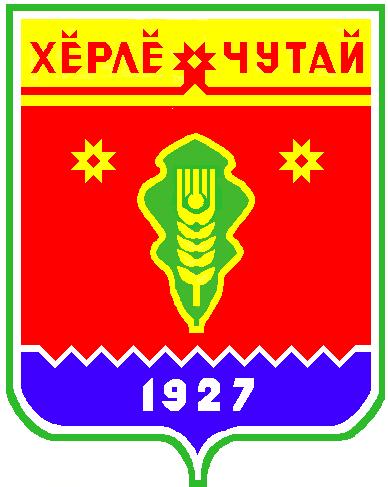 Постановлениеадминистрации  Атнарского сельского поселения Красночетайского района Чувашской Республики «Об утверждении отчета об исполнении бюджета и резервного фонда Атнарского сельского поселения Красночетайского района Чувашской Республики за 9 месяцев 2021 года»от 15.10.2021 г. №60Руководствуясь статьей 264.2 Бюджетного кодекса Российской Федерации  и статьей  68 Положения о регулировании бюджетных правоотношений в Атнарском сельском поселении, администрация Атнарского сельского поселения  Красночетайского района Чувашской Республики  п о с т а н о в л я е т:1. Утвердить отчет об исполнении бюджета и резервного фонда Атнарского  сельского поселения  Красночетайского района Чувашской Республики за 9 месяцев 2021 года (далее отчет).2. Направить отчет Собранию депутатов Атнарского сельского поселения Красночетайского района Чувашской Республики и контрольно-счетному органу Красночетайского района Чувашской Республики.    Решение Собрания депутатов Атнарского сельского поселения «О внесении изменений в решение Собрания депутатов Атнарского сельского поселения Красночетайского района Чувашской Республики «О бюджете Атнарского сельского поселения Красночетайского района Чувашской Республики на 2021 год и на плановый период 2022 и 2023 годов»от 18.10.2021 г. №1Внести в решение Собрания депутатов Атнарского сельского поселения Красночетайского района Чувашской Республики от 11.12.2020 г. № 1 следующие изменения:1. Статью 1 изложить в следующей редакции:1. Прогнозируемый общий объем доходов бюджета Атнарского сельского поселения Красночетайского района Чувашской Республики в сумме 16543836,58 рублей, в том числе объем безвозмездных поступлений в  сумме 13498012,43 рублей, из них объем межбюджетных трансфертов, получаемых из бюджетов бюджетной системы Российской Федерации, 13498012,43 рублей; общий объем расходов бюджета Атнарского сельского поселения Красночетайского района Чувашской Республики в сумме 16565709,01 рублей; предельный объем муниципального долга Атнарского сельского поселения Красночетайского района Чувашской Республики в сумме 0 рублей;верхний предел муниципального внутреннего долга Атнарского сельского поселения Красночетайского района Чувашской Республики на 1 января 2022 года в сумме 0 рублей, в том числе верхний предел долга по муниципальным гарантиям Атнарского сельского поселения Красночетайского района Чувашской Республики в сумме 0 рублей.прогнозируемый дефицит бюджета Атнарского сельского поселения Красночетайского района Чувашской Республики 21872,43 рублей.2.  Утвердить основные характеристики бюджета Атнарского сельского поселения Красночетайского района Чувашской Республики на 2022 год: прогнозируемый общий объем доходов бюджета Атнарского сельского поселения Красночетайского района Чувашской Республики в сумме 5544732 рублей, в том числе объем безвозмездных поступлений в сумме 3901632 рублей, из них объем межбюджетных трансфертов, получаемых из бюджетов бюджетной системы Российской Федерации 3901632  рублей; общий объем расходов бюджета Атнарского сельского поселения Красночетайского района Чувашской Республики в сумме 5544732 рубля, в том числе условно утвержденные расходы в сумме 103000 рублей; предельный объем муниципального долга Атнарского сельского поселения Красночетайского района Чувашской Республики в сумме 0 рублей;верхний предел муниципального внутреннего долга Атнарского сельского поселения Красночетайского района Чувашской Республики на 1 января 2023 года в сумме 0 рублей, в том числе верхний предел долга по муниципальным гарантиям Атнарского сельского поселения Красночетайского района Чувашской Республики в сумме 0 рублей.3. Утвердить основные характеристики бюджета Атнарского сельского поселения Красночетайского района Чувашской Республики на 2023 год: прогнозируемый общий объем доходов бюджета Атнарского сельского поселения Красночетайского района Чувашской Республики в сумме 5444499 рублей, в том числе объем безвозмездных поступлений в сумме 3800899 рублей, из них объем межбюджетных трансфертов, получаемых из бюджетов бюджетной системы Российской Федерации, 3800899 рублей; общий объем расходов бюджета Атнарского сельского поселения Красночетайского района Чувашской Республики в сумме 5444499 рублей, в том числе условно утвержденные расходы в сумме 201000 рублей; предельный объем муниципального долга Атнарского сельского поселения Красночетайского района Чувашской Республики в сумме 0 рублей;верхний предел муниципального внутреннего долга Атнарского сельского поселения Красночетайского района Чувашской Республики на 1 января 2023 года в сумме  0 рублей, в том числе верхний предел долга по муниципальным гарантиям Атнарского сельского поселения Красночетайского района Чувашской Республики в сумме 0 рублей.2. Пункт 3 статьи 5 изложить в следующей редакции:Утвердить:объем бюджетных ассигнований Дорожного фонда Атнарского сельского поселения Красночетайского района Чувашской Республики:на 2021 год в сумме 4739237,12 рублей;на 2022 год в сумме 1737632 рубля;на 2023 год в сумме 1737632 рубля;прогнозируемый объем доходов бюджета Атнарского сельского поселения Красночетайского района Чувашской Республики от поступлений, указанных в решении Собрания депутатов Атнарского сельского поселения Красночетайского района Чувашской Республики от 29 ноября 2013 года № 2 «О создании дорожного фонда Атнарского сельского поселения Красночетайского района Чувашской республики»:на 2021 год в сумме 541100 рублей;на 2022 год в сумме 541100 рублей;на 2023 год в сумме 541100 рублей.3. Приложение № 4 к решению собрания депутатов изложить в следующей редакции: 4. Приложение № 5 к решению собрания депутатов изложить в следующей редакции:5. В приложении 6 Распределение бюджетных ассигнований по разделам и подразделам, целевым статьям (государственным целевым программам Чувашской Республики) и группам видов расходов классификации расходов бюджета Атнарского сельского поселения на 2021 год внести следующие изменения:6. В приложении 7 Распределение бюджетных ассигнований по разделам и подразделам, целевым статьям (государственным целевым программам Чувашской Республики) и группам видов расходов классификации расходов бюджета Атнарского сельского поселения на 2022 и 2023 годы внести следующие изменения:7. в приложении 8 Распределение бюджетных ассигнований по целевым статьям (государственным программам Чувашской Республики и непрограммным направлениям деятельности), группам видов расходов, разделам, подразделам классификации расходов бюджета Атнарского сельского поселения на 2021 год внести следующие изменения:8. в приложении 9 Распределение бюджетных ассигнований по целевым статьям (государственным программам Чувашской Республики и непрограммным направлениям деятельности), группам видов расходов, разделам, подразделам классификации расходов бюджета Атнарского сельского поселения на 2022 и 2023 годы внести следующие изменения:9. в приложении 10 Ведомственная структура расходов бюджета Атнарского сельского поселения на 2021 год внести следующие изменения:10. в приложении 11 Ведомственная структура расходов бюджета Атнарского сельского поселения на 2022 и 2023 годы внести следующие изменения:11. Настоящее решение вступает в силу со дня его официального опубликования и действует на правоотношения, возникшие с 1 января 2021 года.Председатель Собрания депутатовАтнарского сельского поселения                                                                    А.В.БашкировПостановлениеадминистрации  Атнарского сельского поселения Красночетайского района Чувашской Республики «О мерах по реализации решения  Собрания депутатов«О внесении  изменений  в  решение Собрания депутатов « О бюджете  Атнарскогосельского  поселения на 2021 год и  на плановый период 2022 и 2023 годов»от 18.10.2021 г. №61В соответствии с решением Собрания депутатов  Атнарского сельского поселения  № 3  от 30 августа 2021 года «О внесении изменений в решение Собрания депутатов " О бюджете  Атнарского  сельского  поселения на 2021 год  и  на плановый период 2022 и 2023 годов»" администрация Атнарского сельского поселения постановляет:  1. Принять к исполнению  бюджета   Атнарского сельского   поселения на 2021 год с учетом изменений и дополнений, внесенных решением Собрания депутатов Атнарского сельского  поселения № 1 от  18 октября 2021 года «О внесении изменений в решение Собрания депутатов " О бюджете  Атнарского сельского  поселения на 2021 год  и  на плановый период 2022 и 2023 годов» " (далее - решение).  2. Бюджетным учреждениям Атнарского сельского поселения, другим  распорядителям  и  получателям бюджетных средств:  а) внести соответствующие изменения в показатели смет доходов и расходов муниципальных учреждений на 2021 год и  на плановый период 2022 и 2023 годов, а также предложения по уточнению показателей кассового плана бюджета Атнарского сельского поселения на 2021 год и  на плановый период 2022 и 2023 годов и представить указанные изменения в финансовый отдел;  3.Рекомендовать финансовому отделу администрации Красночетайского района:  а) внести соответствующие изменения в сводную бюджетную роспись бюджета Атнарского сельского поселения,  кассовый план исполнения  бюджета Атнарского сельского поселения и организовать  своевременное финансирование расходов;  4. Настоящее постановление вступает  в силу  со дня  официального опубликования в печатном издании «Вестник Атнарского сельского поселения».И.о. главы администрацииАтнарского сельского поселения	                     В.В. ХрамовИ.о. главы Атнарского сельского поселенияВ.В. ХрамовИсполнение бюджета Атнарского поселения за 9 месяцев 2021 годаИсполнение бюджета Атнарского поселения за 9 месяцев 2021 годаИсполнение бюджета Атнарского поселения за 9 месяцев 2021 годаКоды бюджетной классификации РФНаименование доходовПлан на 2021 годИсполн.за 9 месяцев 2021 года% плануНалоговые доходы1 506 100,00649 185,5143,1000 101 00000 00 0000 000Налоги на прибыль, доходы,180 000,00131 978,9373,3из них:000 101 02010 01 0000 110Налог на доходы физических лиц  180 000,00131 978,9373,3000 103 02000 00 0000 000Акцизы541 100,00420 374,4677,7000 105 00000 00 0000 000Налоги на совокупный доход,3 000,005 910,90197,0из них:000 105 03010 01 0000 110Единый сельскохозяйственный налог3 000,005 910,90197,0000 106 00000 00 0000 000Налоги на имущество,777 000,0080 721,2210,4из них:000 106 01030 10 0000 110Налог на имущество физ. лиц135 000,00-1 698,39-1,3000 106 06033 10 0000 110Земельный налог с организаций37 000,0015 171,0441,0000 106 06043 10 0000 110Земельный налог с физических лиц605 000,0067 248,5711,1000 108 04020 01 1000 110Госпошлина за совершение нотариальных действий5 000,0010 200,00204,0Неналоговые доходы135 000,0070 965,9052,6000 111 00000 00 0000 000Доходы от использования имущества, находящегося в муниципальной собственности135 000,0036 422,3727,0000 111 05025 10 0000 120 Доходы, получаемые в виде арендной платы, а также средства от продажи права на заключение договоров аренды за земли, находящиеся в собственности сельских поселений 95 000,00000 111 05035 10 0000 120Доходы от сдачи в аренду имущества, находящегося в оперативном управлении органов управления сельских поселений и созданных ими учреждений 40 000,0036 422,3791,1000 113 01995 10 0000 130Прочие доходы от оказания платных услуг (работ) получателями средств бюджетов сельских поселений000 113 02065 10 0000 130Доходы, поступающие в порядке возмещения расходов, понесенных в связи с эксплуатацией имущества сельских поселений34 543,53000 113 02995 10 0000 130Прочие доходы от компенсации затрат бюджетов сельских поселений000 117 1503 10 0000 150Инициативные платежи, зачисляемые в бюджеты сельских поселений1 378 924,151 893 924,15137,3Итого налоговых и неналоговых доходов3 020 024,152 614 075,5686,6 000 202 15001 10 0000 150Дотации бюджетам сельских поселений на выравнивание бюджетной обеспеченности3 027 700,002 274 696,0075,1 000 202 15002 10 0000 150Дотации бюджетам сельских поселений на сбалансированность500 000,00500 000,00100,0000 202 20216 10 0000 150Субсидии на осуществление дорожной деятельности480 744,00451 790,0094,0000 202 29999 10 0000 150Прочие субсидии бюджетам сельских поселений9 193 117,435 711 355,4362,1000 202 35118 10 0000 150Субвенции бюджетам сельских поселений на осуществление первичного воинского учета на территориях, где отсутствуют военные комиссариаты207 350,00155 700,0075,1000 202 49999 10 0000 150Иные межбюджетные трансферты89 101,0089 101,00100,0Безвозмездные поступления13 498 012,439 182 642,4368,0Итого:16 518 036,5811 796 717,9971,4РасходыРасходыРасходыРасходыРасходыКоды бюджетной классификации Наименование расходовПлан на год Факт исполнение % к плану. 0100Общегосударственные вопросы 1 590 010,14990 679,5662,310104Функционирование местных администраций 1 588 010,14990 679,5662,380111Резервные фонды 2 000,000200Национальная оборона 207 350,00135 347,2065,270203Мобилизационная и вневойсковая подготовка 207 350,00135 347,2065,270300Национальная безопасность и правоохранительная деятельность 566 400,00425 875,3675,190310Обеспечение пожарной безопасности566 400,00425 875,3675,190400Национальная экономика 6 612 431,124 468 039,2267,570405Сельское хозяйство и рыболовство37 794,000409Дорожное хозяйство4 713 437,124 468 039,2294,790412Другие вопросы в области национальной экономики1 861 200,000500Жилищно-коммунальное хозяйство5 696 869,293 357 991,3158,940502Коммунальное хозяйство3 885 776,292 502 723,0864,410503Благоустройство1 811 093,00855 268,2347,220800Культура и кинематография 1 846 848,461 455 214,7778,790801Культура 1 846 848,461 455 214,7778,791100Физическая культура и спорт20 000,001101Физическая культура20 000,00ВСЕГО16 539 909,0110 833 147,4265,503.Источники финансированияНаименование показателяКод источника финансирования по КИВФ,КИВнФУтвержденоИсполнено1234Источники финансирования дефицита бюджетов - всегох-16 518 036,58-963 570,57  Изменение остатков средств на счетах по учету средств бюджетов 000 0105000000 0000 00021 872,43-963 570,57  Увеличение остатков средств бюджетов 000 0105000000 0000 500-16 518 036,58-11 803 925,22  Увеличение прочих остатков средств бюджетов 000 0105020000 0000 500-16 518 036,58-11 803 925,22  Увеличение прочих остатков денежных средств бюджетов 000 0105020100 0000 510-16 518 036,58-11 803 925,22  Увеличение прочих остатков денежных средств  бюджетов муниципальных районов 000 0105020105 0000 510-16 518 036,58-11 803 925,22  Уменьшение остатков средств бюджетов 000 0105000000 0000 60016 539 909,0110 840 354,65  Уменьшение прочих остатков средств бюджетов 000 0105020000 0000 60016 539 909,0110 840 354,65 Уменьшение прочих остатков денежных средств бюджетов 000 0105020100 0000 61016 539 909,0110 840 354,65 Уменьшение прочих остатков денежных средств бюджетов муниципальных районов 000 0105020105 0000 61016 539 909,0110 840 354,65ИнформацияИнформацияИнформацияИнформацияИнформацияоб осуществлении бюджетных инвестицийоб осуществлении бюджетных инвестицийоб осуществлении бюджетных инвестицийоб осуществлении бюджетных инвестицийоб осуществлении бюджетных инвестицийв объекты капитального строительства в соответствиив объекты капитального строительства в соответствиив объекты капитального строительства в соответствиив объекты капитального строительства в соответствиив объекты капитального строительства в соответствиис районной адресной инвестиционной программойс районной адресной инвестиционной программойс районной адресной инвестиционной программойс районной адресной инвестиционной программойс районной адресной инвестиционной программойАтнарского сельского поселения за 9 месяцев2021 годаАтнарского сельского поселения за 9 месяцев2021 годаАтнарского сельского поселения за 9 месяцев2021 годаАтнарского сельского поселения за 9 месяцев2021 годаАтнарского сельского поселения за 9 месяцев2021 годаНаименование отраслей, заказчиков и объектовКод целевой статьиПредусмотреноИсполнено% исполВСЕГО0,000,000,0ИнформацияИнформацияИнформацияИнформацияо направлениях использования бюджетныхо направлениях использования бюджетныхо направлениях использования бюджетныхо направлениях использования бюджетныхассигнований муниципального дорожного фондаассигнований муниципального дорожного фондаассигнований муниципального дорожного фондаассигнований муниципального дорожного фондаАтнарского сельского поселения за 9 месяцев2021 годаАтнарского сельского поселения за 9 месяцев2021 годаАтнарского сельского поселения за 9 месяцев2021 годаАтнарского сельского поселения за 9 месяцев2021 года№ПредусмотреноИсполнено% исполнения4 713 437,124 468 039,2294,8ОТЧЕТОТЧЕТОТЧЕТоб использовании резервного фонда об использовании резервного фонда об использовании резервного фонда Атнарского сельского поселения за 9 месяцев2021 годаАтнарского сельского поселения за 9 месяцев2021 годаАтнарского сельского поселения за 9 месяцев2021 года№Наименование мероприятийСумма,№Наименование мероприятийруб------             Доходы бюджета Атнарского сельского поселения на 2021 год             Доходы бюджета Атнарского сельского поселения на 2021 год             Доходы бюджета Атнарского сельского поселения на 2021 годКоды бюджетной классификации РФНаименование доходовПрогноз на 2021 годНалоговые доходы1 531 900,00000 101 00000 00 0000 000Налоги на прибыль, доходы,180 000,00из них:000 101 02010 01 0000 110Налог на доходы физических лиц  180 000,00000 103 02000 00 0000 000Акцизы566 900,00000 105 00000 00 0000 000Налоги на совокупный доход,3 000,00из них:000 105 03010 01 0000 110Единый сельскохозяйственный налог3 000,00000 106 00000 00 0000 000Налоги на имущество,777 000,00из них:000 106 01030 10 0000 110Налог на имущество физ. лиц135 000,00000 106 06033 10 0000 110Земельный налог с организаций37 000,00000 106 06043 10 0000 110Земельный налог с физических лиц605 000,00000 108 04020 01 1000 110Госпошлина за совершение нотариальных действий5 000,00Неналоговые доходы1 513 924,15000 111 00000 00 0000 000Доходы от использования имущества, находящегося в муниципальной собственности135 000,00000 111 05025 10 0000 120 Доходы, получаемые в виде арендной платы, а также средства от продажи права на заключение договоров аренды за земли, находящиеся в собственности сельских поселений 95 000,00000 111 05035 10 0000 120Доходы от сдачи в аренду имущества, находящегося в оперативном управлении органов управления сельских поселений и созданных ими учреждений 40 000,00000 117 15030 10 0000 150Инициативные платежи, зачисляемые в бюджеты сельских поселений1 378 924,15Итого налоговых и неналоговых доходов3 045 824,15 000 202 15001 10 0000 150Дотации бюджетам сельских поселений на выравнивание бюджетной обеспеченности3 027 700,00 000 202 15002 10 0000 150Дотации бюджетам сельских поселений на поддержку мер по обеспечению сбалансированности бюджетов500 000,00000 202 20000 10 0000 150Субсидии бюджетам бюджетной системы Российской Федерации (межбюджетные субсидии)9 673 861,43000 202 30000 10 0000 150Субвенции бюджетам бюджетной системы Российской Федерации207 350,00000 202 40000 10 0000 150Прочие межбюджетные трансферты, передаваемые бюджетам сельских поселений89 101,00Безвозмездные поступления13 498 012,43Итого:16 543 836,58             Доходы бюджета Атнарского сельского поселения на 2022-2023 г.г.             Доходы бюджета Атнарского сельского поселения на 2022-2023 г.г.             Доходы бюджета Атнарского сельского поселения на 2022-2023 г.г.             Доходы бюджета Атнарского сельского поселения на 2022-2023 г.г.Коды бюджетной классификации РФНаименование доходовПрогноз на 2022 годПрогноз на 2023 годНалоговые доходы1 508 1001 508 600000 101 00000 00 0000 000Налоги на прибыль, доходы,182 000182 500из них:000 101 02010 01 0000 110Налог на доходы физических лиц  182 000182 500000 103 02000 00 0000 000Акцизы541 100541 100000 105 00000 00 0000 000Налоги на совокупный доход,3 0003 000из них:000 105 03010 01 0000 110Единый сельскохозяйственный налог3 0003 000000 106 00000 00 0000 000Налоги на имущество,777 000777 000из них:000 106 01030 10 0000 110Налог на имущество физ. лиц135 000135 000000 106 06033 10 0000 110Земельный налог с организаций37 00037 000000 106 06043 10 0000 110Земельный налог с физических лиц605 000605 000000 108 04020 01 1000 110Госпошлина за совершение нотариальных действий5 0005 000Неналоговые доходы135 000135 000000 111 00000 00 0000 000Доходы от использования имущества, находящегося в муниципальной собственности135 000135 000000 111 05025 10 0000 120 Доходы, получаемые в виде арендной платы, а также средства от продажи права на заключение договоров аренды за земли, находящиеся в собственности сельских поселений 95 00095 000000 111 05035 10 0000 120Доходы от сдачи в аренду имущества, находящегося в оперативном управлении органов управления сельских поселений и созданных ими учреждений 40 00040 000Итого налоговых и неналоговых доходов1 643 1001 643 600 000 202 15001 10 0000 150Дотации бюджетам сельских поселений на выравнивание бюджетной обеспеченности2 466 700,002 356 600,00000 202 20000 10 0000 150Субсидии бюджетам бюджетной системы Российской Федерации (межбюджетные субсидии)1 223 632,001 223 632,00000 202 30000 10 0000 150Субвенции бюджетам бюджетной системы Российской Федерации211 300,00220 667,00Безвозмездные поступления3 901 632,003 800 899,00Итого:5 544 732,005 444 499,00НаименованиеРазделПодразделЦелевая статья (муниципальные программы)Группа (группа и подгруппа) вида расходовСумма (увеличение, уменьшение(-))(рублей)НаименованиеРазделПодразделЦелевая статья (муниципальные программы)Группа (группа и подгруппа) вида расходовСумма (увеличение, уменьшение(-))(рублей)123456Всего56 741,60Национальная экономика0458 331,00Сельское хозяйство и рыболовство040532 531,00Муниципальная программа  "Развитие сельского хозяйства и регулирование рынка сельскохозяйственной продукции, сырья и продовольствия" 0405Ц90000000032 531,00Подпрограмма "Развитие отраслей агропромышленного комплекса" государственной программы Чувашской Республики "Развитие сельского хозяйства и регулирование рынка сельскохозяйственной продукции, сырья и продовольствия Чувашской Республики"0405Ц9И000000032 531,00Основное мероприятие "Борьба с распространением борщевика Сосновского"0405Ц9И090000032 531,00Реализация комплекса мероприятий по борьбе с распространением борщевика Сосновского на территории Чувашской Республики0405Ц9И09S681032 531,00Закупка товаров, работ и услуг для обеспечения государственных (муниципальных) нужд0405Ц9И09S681020032 531,00Иные закупки товаров, работ и услуг для обеспечения государственных (муниципальных) нужд0405Ц9И09S681024032 531,00Дорожное хозяйство (дорожные фонды)040925 800,00Муниципальная программа "Развитие транспортной системы"0409Ч20000000025 800,00Подпрограмма "Безопасные и качественные автомобильные дороги" муниципальной программы "Развитие транспортной системы"0409Ч21000000025 800,00Основное мероприятие "Мероприятия, реализуемые с привлечением межбюджетных трансфертов бюджетам другого уровня"0409Ч21030000025 800,00Осуществление дорожной деятельности, кроме деятельности по строительству, в отношении автомобильных дорог местного значения в границах населенных пунктов поселения0409Ч21037419025 800,00Закупка товаров, работ и услуг для обеспечения государственных (муниципальных) нужд0409Ч21037419020025 800,00Иные закупки товаров, работ и услуг для обеспечения государственных (муниципальных) нужд0409Ч21037419024025 800,00Жилищно-коммунальное хозяйство05-1 589,40Коммунальное хозяйство050237,60Муниципальная программа «Комплексное развитие сельских территорий Чувашской Республики»0502A60000000037,60Подпрограмма «Создание и развитие инфраструктуры на сельских территориях» муниципальной программы «Комплексное развитие сельских территорий Чувашской Республики»0502A62000000037,60Основное мероприятие "Комплексное обустройство населенных пунктов, расположенных в сельской местности, объектами социальной и инженерной инфраструктуры, а также строительство и реконструкция автомобильных дорог"0502A62010000037,60Реализация инициативных проектов0502A6201S657037,60Закупка товаров, работ и услуг для обеспечения государственных (муниципальных) нужд0502A6201S657020037,60Иные закупки товаров, работ и услуг для обеспечения государственных (муниципальных) нужд0502A6201S657024037,60Благоустройство0503-1 627,00Муниципальная  программа "Формирование современной городской среды на территории Чувашской Республики"0503A500000000-1 631,00Подпрограмма "Благоустройство дворовых и общественных территорий" муниципальной программы "Формирование современной городской среды на территории Чувашской Республики"0503A510000000-1 631,00Основное мероприятие "Содействие благоустройству населенных пунктов Чувашской Республики"0503A510200000-1 631,00Реализация мероприятий по благоустройству территории0503A510277420-1 631,00Закупка товаров, работ и услуг для обеспечения государственных (муниципальных) нужд0503A510277420200-1 631,00Иные закупки товаров, работ и услуг для обеспечения государственных (муниципальных) нужд0503A510277420240-1 631,00Муниципальная программа «Комплексное развитие сельских территорий Чувашской Республики»0503A6000000004,00Подпрограмма «Создание и развитие инфраструктуры на сельских территориях» муниципальной программы «Комплексное развитие сельских территорий Чувашской Республики»0503A6200000004,00Основное мероприятие "Комплексное обустройство населенных пунктов, расположенных в сельской местности, объектами социальной и инженерной инфраструктуры, а также строительство и реконструкция автомобильных дорог"0503A6201000004,00Реализация инициативных проектов0503A6201S65704,00Закупка товаров, работ и услуг для обеспечения государственных (муниципальных) нужд0503A6201S65702004,00Иные закупки товаров, работ и услуг для обеспечения государственных (муниципальных) нужд0503A6201S65702404,00Культура, кинематография080,00Культура08010,00Муниципальная программа "Развитие культуры и туризма" 0801Ц4000000000,00Подпрограмма "Развитие культуры в Чувашской Республике" муниципальной программы "Развитие культуры и туризма"0801Ц4100000000,00Основное мероприятие "Сохранение и развитие народного творчества"0801Ц4107000006 603,00Обеспечение деятельности муниципальных учреждений культурно-досугового типа и народного творчества0801Ц41077A3906 603,00Закупка товаров, работ и услуг для обеспечения государственных (муниципальных) нужд0801Ц41077A3902006 603,00Иные закупки товаров, работ и услуг для обеспечения государственных (муниципальных) нужд0801Ц41077A3902406 603,00Основное мероприятие "Развитие муниципальных учреждений культуры"0801Ц411500000-6 603,00Укрепление материально-технической базы муниципальных учреждений культурно-досугового типа0801Ц4115S5340-6 603,00Закупка товаров, работ и услуг для обеспечения государственных (муниципальных) нужд0801Ц4115S5340200-6 603,00Иные закупки товаров, работ и услуг для обеспечения государственных (муниципальных) нужд0801Ц4115S5340240-6 603,00НаименованиеРазделПодразделЦелевая статья (муниципальные программы)Группа (группа и подгруппа) вида расходовСумма (увеличение, уменьшение(-))(рублей)Сумма (увеличение, уменьшение(-))(рублей)НаименованиеРазделПодразделЦелевая статья (муниципальные программы)Группа (группа и подгруппа) вида расходов2022 год2023 год1234567Всего23 100,0023 100,00Национальная экономика0424 320,0024 320,00Сельское хозяйство и рыболовство040524 320,0024 320,00Муниципальная программа  "Развитие сельского хозяйства и регулирование рынка сельскохозяйственной продукции, сырья и продовольствия" 0405Ц90000000024 320,0024 320,00Подпрограмма "Развитие отраслей агропромышленного комплекса" государственной программы Чувашской Республики "Развитие сельского хозяйства и регулирование рынка сельскохозяйственной продукции, сырья и продовольствия Чувашской Республики"0405Ц9И000000024 320,0024 320,00Основное мероприятие "Борьба с распространением борщевика Сосновского"0405Ц9И090000024 320,0024 320,00Реализация комплекса мероприятий по борьбе с распространением борщевика Сосновского на территории Чувашской Республики0405Ц9И09S681024 320,0024 320,00Закупка товаров, работ и услуг для обеспечения государственных (муниципальных) нужд0405Ц9И09S681020024 320,0024 320,00Иные закупки товаров, работ и услуг для обеспечения государственных (муниципальных) нужд0405Ц9И09S681024024 320,0024 320,00Культура, кинематография08-1 220,00-1 220,00Культура0801-1 220,00-1 220,00Муниципальная программа "Развитие культуры и туризма" 0801Ц400000000-1 220,00-1 220,00Подпрограмма "Развитие культуры в Чувашской Республике" муниципальной программы "Развитие культуры и туризма"0801Ц410000000-1 220,00-1 220,00Основное мероприятие "Сохранение и развитие народного творчества"0801Ц410700000-1 220,00-1 220,00Обеспечение деятельности муниципальных учреждений культурно-досугового типа и народного творчества0801Ц41077A390-1 220,00-1 220,00Закупка товаров, работ и услуг для обеспечения государственных (муниципальных) нужд0801Ц41077A390200-1 220,00-1 220,00Иные закупки товаров, работ и услуг для обеспечения государственных (муниципальных) нужд0801Ц41077A390240-1 220,00-1 220,00НаименованиеЦелевая статья (муниципальные программы)Группа (группа и подгруппа) вида расходовРазделПодразделСумма (увеличение, уменьшение(-))(рублей)НаименованиеЦелевая статья (муниципальные программы)Группа (группа и подгруппа) вида расходовРазделПодразделСумма (увеличение, уменьшение(-))(рублей)1234567Всего56 741,601.Муниципальная программа "Развитие культуры и туризма" Ц4000000000,001.1.Подпрограмма "Развитие культуры в Чувашской Республике" муниципальной программы "Развитие культуры и туризма"Ц4100000000,00Основное мероприятие "Сохранение и развитие народного творчества"Ц4107000006 603,00Обеспечение деятельности муниципальных учреждений культурно-досугового типа и народного творчестваЦ41077A3906 603,00Закупка товаров, работ и услуг для обеспечения государственных (муниципальных) нуждЦ41077A3902006 603,00Иные закупки товаров, работ и услуг для обеспечения государственных (муниципальных) нуждЦ41077A3902406 603,00Культура, кинематографияЦ41077A390240086 603,00КультураЦ41077A39024008016 603,00Основное мероприятие "Развитие муниципальных учреждений культуры"Ц411500000-6 603,00Укрепление материально-технической базы муниципальных учреждений культурно-досугового типаЦ4115S5340-6 603,00Закупка товаров, работ и услуг для обеспечения государственных (муниципальных) нуждЦ4115S5340200-6 603,00Иные закупки товаров, работ и услуг для обеспечения государственных (муниципальных) нуждЦ4115S5340240-6 603,00Культура, кинематографияЦ4115S534024008-6 603,00КультураЦ4115S53402400801-6 603,002.Муниципальная программа  "Развитие сельского хозяйства и регулирование рынка сельскохозяйственной продукции, сырья и продовольствия" Ц90000000032 531,002.1.Подпрограмма "Развитие отраслей агропромышленного комплекса" государственной программы Чувашской Республики "Развитие сельского хозяйства и регулирование рынка сельскохозяйственной продукции, сырья и продовольствия Чувашской Республики"Ц9И000000032 531,00Основное мероприятие "Борьба с распространением борщевика Сосновского"Ц9И090000032 531,00Реализация комплекса мероприятий по борьбе с распространением борщевика Сосновского на территории Чувашской РеспубликиЦ9И09S681032 531,00Закупка товаров, работ и услуг для обеспечения государственных (муниципальных) нуждЦ9И09S681020032 531,00Иные закупки товаров, работ и услуг для обеспечения государственных (муниципальных) нуждЦ9И09S681024032 531,00Национальная экономикаЦ9И09S68102400432 531,00Сельское хозяйство и рыболовствоЦ9И09S6810240040532 531,003.Муниципальная программа "Развитие транспортной системы"Ч20000000025 800,003.1.Подпрограмма "Безопасные и качественные автомобильные дороги" муниципальной программы "Развитие транспортной системы"Ч21000000025 800,00Основное мероприятие "Мероприятия, реализуемые с привлечением межбюджетных трансфертов бюджетам другого уровня"Ч21030000025 800,00Осуществление дорожной деятельности, кроме деятельности по строительству, в отношении автомобильных дорог местного значения в границах населенных пунктов поселенияЧ21037419025 800,00Закупка товаров, работ и услуг для обеспечения государственных (муниципальных) нуждЧ21037419020025 800,00Иные закупки товаров, работ и услуг для обеспечения государственных (муниципальных) нуждЧ21037419024025 800,00Национальная экономикаЧ2103741902400425 800,00Дорожное хозяйство (дорожные фонды)Ч210374190240040925 800,004.Муниципальная  программа "Формирование современной городской среды на территории Чувашской Республики"A500000000-1 631,004.1.Подпрограмма "Благоустройство дворовых и общественных территорий" муниципальной программы "Формирование современной городской среды на территории Чувашской Республики"A510000000-1 631,00Основное мероприятие "Содействие благоустройству населенных пунктов Чувашской Республики"A510200000-1 631,00Реализация мероприятий по благоустройству территорииA510277420-1 631,00Закупка товаров, работ и услуг для обеспечения государственных (муниципальных) нуждA510277420200-1 631,00Иные закупки товаров, работ и услуг для обеспечения государственных (муниципальных) нуждA510277420240-1 631,00Жилищно-коммунальное хозяйствоA51027742024005-1 631,00БлагоустройствоA5102774202400503-1 631,005.Муниципальная программа «Комплексное развитие сельских территорий Чувашской Республики»A60000000041,605.1.Подпрограмма «Создание и развитие инфраструктуры на сельских территориях» муниципальной программы «Комплексное развитие сельских территорий Чувашской Республики»A62000000041,60Основное мероприятие "Комплексное обустройство населенных пунктов, расположенных в сельской местности, объектами социальной и инженерной инфраструктуры, а также строительство и реконструкция автомобильных дорог"A62010000041,60Реализация инициативных проектовA6201S657041,60Закупка товаров, работ и услуг для обеспечения государственных (муниципальных) нуждA6201S657020041,60Иные закупки товаров, работ и услуг для обеспечения государственных (муниципальных) нуждA6201S657024041,60Жилищно-коммунальное хозяйствоA6201S65702400541,60Коммунальное хозяйствоA6201S6570240050237,60БлагоустройствоA6201S657024005034,00НаименованиеЦелевая статья (муниципальные программы)Группа (группа и подгруппа) вида расходовРазделПодразделСумма (увеличение, уменьшение(-))(рублей)Сумма (увеличение, уменьшение(-))(рублей)НаименованиеЦелевая статья (муниципальные программы)Группа (группа и подгруппа) вида расходовРазделПодраздел2022 год2023 год12345678Всего23 100,0023 100,001.Муниципальная программа "Развитие культуры и туризма" Ц400000000-1 220,00-1 220,001.1.Подпрограмма "Развитие культуры в Чувашской Республике" муниципальной программы "Развитие культуры и туризма"Ц410000000-1 220,00-1 220,00Основное мероприятие "Сохранение и развитие народного творчества"Ц410700000-1 220,00-1 220,00Обеспечение деятельности муниципальных учреждений культурно-досугового типа и народного творчестваЦ41077A390-1 220,00-1 220,00Закупка товаров, работ и услуг для обеспечения государственных (муниципальных) нуждЦ41077A390200-1 220,00-1 220,00Иные закупки товаров, работ и услуг для обеспечения государственных (муниципальных) нуждЦ41077A390240-1 220,00-1 220,00Культура, кинематографияЦ41077A39024008-1 220,00-1 220,00КультураЦ41077A3902400801-1 220,00-1 220,002.Муниципальная программа  "Развитие сельского хозяйства и регулирование рынка сельскохозяйственной продукции, сырья и продовольствия" Ц90000000024 320,0024 320,002.1.Подпрограмма "Развитие отраслей агропромышленного комплекса" государственной программы Чувашской Республики "Развитие сельского хозяйства и регулирование рынка сельскохозяйственной продукции, сырья и продовольствия Чувашской Республики"Ц9И000000024 320,0024 320,00Основное мероприятие "Борьба с распространением борщевика Сосновского"Ц9И090000024 320,0024 320,00Реализация комплекса мероприятий по борьбе с распространением борщевика Сосновского на территории Чувашской РеспубликиЦ9И09S681024 320,0024 320,00Закупка товаров, работ и услуг для обеспечения государственных (муниципальных) нуждЦ9И09S681020024 320,0024 320,00Иные закупки товаров, работ и услуг для обеспечения государственных (муниципальных) нуждЦ9И09S681024024 320,0024 320,00Национальная экономикаЦ9И09S68102400424 320,0024 320,00Сельское хозяйство и рыболовствоЦ9И09S6810240040524 320,0024 320,00НаименованиеГлавный распорядительРазделПодразделЦелевая статья (муниципальные программы)Группа (группа и подгруппа) вида расходовСумма (увеличение, уменьшение(-))(рублей)НаименованиеГлавный распорядительРазделПодразделЦелевая статья (муниципальные программы)Группа (группа и подгруппа) вида расходовСумма (увеличение, уменьшение(-))(рублей)1234567Всего56 741,60Администрация Атнарского сельского поселения Красночетайского района Чувашской Республики99356 741,60Национальная экономика9930458 331,00Сельское хозяйство и рыболовство993040532 531,00Муниципальная программа  "Развитие сельского хозяйства и регулирование рынка сельскохозяйственной продукции, сырья и продовольствия" 9930405Ц90000000032 531,00Подпрограмма "Развитие отраслей агропромышленного комплекса" государственной программы Чувашской Республики "Развитие сельского хозяйства и регулирование рынка сельскохозяйственной продукции, сырья и продовольствия Чувашской Республики"9930405Ц9И000000032 531,00Основное мероприятие "Борьба с распространением борщевика Сосновского"9930405Ц9И090000032 531,00Реализация комплекса мероприятий по борьбе с распространением борщевика Сосновского на территории Чувашской Республики9930405Ц9И09S681032 531,00Закупка товаров, работ и услуг для обеспечения государственных (муниципальных) нужд9930405Ц9И09S681020032 531,00Иные закупки товаров, работ и услуг для обеспечения государственных (муниципальных) нужд9930405Ц9И09S681024032 531,00Дорожное хозяйство (дорожные фонды)993040925 800,00Муниципальная программа "Развитие транспортной системы"9930409Ч20000000025 800,00Подпрограмма "Безопасные и качественные автомобильные дороги" муниципальной программы "Развитие транспортной системы"9930409Ч21000000025 800,00Основное мероприятие "Мероприятия, реализуемые с привлечением межбюджетных трансфертов бюджетам другого уровня"9930409Ч21030000025 800,00Осуществление дорожной деятельности, кроме деятельности по строительству, в отношении автомобильных дорог местного значения в границах населенных пунктов поселения9930409Ч21037419025 800,00Закупка товаров, работ и услуг для обеспечения государственных (муниципальных) нужд9930409Ч21037419020025 800,00Иные закупки товаров, работ и услуг для обеспечения государственных (муниципальных) нужд9930409Ч21037419024025 800,00Жилищно-коммунальное хозяйство99305-1 589,40Коммунальное хозяйство993050237,60Муниципальная программа «Комплексное развитие сельских территорий Чувашской Республики»9930502A60000000037,60Подпрограмма «Создание и развитие инфраструктуры на сельских территориях» муниципальной программы «Комплексное развитие сельских территорий Чувашской Республики»9930502A62000000037,60Основное мероприятие "Комплексное обустройство населенных пунктов, расположенных в сельской местности, объектами социальной и инженерной инфраструктуры, а также строительство и реконструкция автомобильных дорог"9930502A62010000037,60Реализация инициативных проектов9930502A6201S657037,60Закупка товаров, работ и услуг для обеспечения государственных (муниципальных) нужд9930502A6201S657020037,60Иные закупки товаров, работ и услуг для обеспечения государственных (муниципальных) нужд9930502A6201S657024037,60Благоустройство9930503-1 627,00Муниципальная  программа "Формирование современной городской среды на территории Чувашской Республики"9930503A500000000-1 631,00Подпрограмма "Благоустройство дворовых и общественных территорий" муниципальной программы "Формирование современной городской среды на территории Чувашской Республики"9930503A510000000-1 631,00Основное мероприятие "Содействие благоустройству населенных пунктов Чувашской Республики"9930503A510200000-1 631,00Реализация мероприятий по благоустройству территории9930503A510277420-1 631,00Закупка товаров, работ и услуг для обеспечения государственных (муниципальных) нужд9930503A510277420200-1 631,00Иные закупки товаров, работ и услуг для обеспечения государственных (муниципальных) нужд9930503A510277420240-1 631,00Муниципальная программа «Комплексное развитие сельских территорий Чувашской Республики»9930503A6000000004,00Подпрограмма «Создание и развитие инфраструктуры на сельских территориях» муниципальной программы «Комплексное развитие сельских территорий Чувашской Республики»9930503A6200000004,00Основное мероприятие "Комплексное обустройство населенных пунктов, расположенных в сельской местности, объектами социальной и инженерной инфраструктуры, а также строительство и реконструкция автомобильных дорог"9930503A6201000004,00Реализация инициативных проектов9930503A6201S65704,00Закупка товаров, работ и услуг для обеспечения государственных (муниципальных) нужд9930503A6201S65702004,00Иные закупки товаров, работ и услуг для обеспечения государственных (муниципальных) нужд9930503A6201S65702404,00Культура, кинематография993080,00Культура99308010,00Муниципальная программа "Развитие культуры и туризма" 9930801Ц4000000000,00Подпрограмма "Развитие культуры в Чувашской Республике" муниципальной программы "Развитие культуры и туризма"9930801Ц4100000000,00Основное мероприятие "Сохранение и развитие народного творчества"9930801Ц4107000006 603,00Обеспечение деятельности муниципальных учреждений культурно-досугового типа и народного творчества9930801Ц41077A3906 603,00Закупка товаров, работ и услуг для обеспечения государственных (муниципальных) нужд9930801Ц41077A3902006 603,00Иные закупки товаров, работ и услуг для обеспечения государственных (муниципальных) нужд9930801Ц41077A3902406 603,00Основное мероприятие "Развитие муниципальных учреждений культуры"9930801Ц411500000-6 603,00Укрепление материально-технической базы муниципальных учреждений культурно-досугового типа9930801Ц4115S5340-6 603,00Закупка товаров, работ и услуг для обеспечения государственных (муниципальных) нужд9930801Ц4115S5340200-6 603,00Иные закупки товаров, работ и услуг для обеспечения государственных (муниципальных) нужд9930801Ц4115S5340240-6 603,00НаименованиеГлавный распорядительРазделПодразделЦелевая статья (муниципальные программы)Группа (группа и подгруппа) вида расходовСумма (увеличение, уменьшение(-))(рублей)Сумма (увеличение, уменьшение(-))(рублей)НаименованиеГлавный распорядительРазделПодразделЦелевая статья (муниципальные программы)Группа (группа и подгруппа) вида расходов2022 год2023 год12345678Всего23 100,0023 100,00Администрация Атнарского сельского поселения Красночетайского района Чувашской Республики99323 100,0023 100,00Национальная экономика9930424 320,0024 320,00Сельское хозяйство и рыболовство993040524 320,0024 320,00Муниципальная программа  "Развитие сельского хозяйства и регулирование рынка сельскохозяйственной продукции, сырья и продовольствия" 9930405Ц90000000024 320,0024 320,00Подпрограмма "Развитие отраслей агропромышленного комплекса" государственной программы Чувашской Республики "Развитие сельского хозяйства и регулирование рынка сельскохозяйственной продукции, сырья и продовольствия Чувашской Республики"9930405Ц9И000000024 320,0024 320,00Основное мероприятие "Борьба с распространением борщевика Сосновского"9930405Ц9И090000024 320,0024 320,00Реализация комплекса мероприятий по борьбе с распространением борщевика Сосновского на территории Чувашской Республики9930405Ц9И09S681024 320,0024 320,00Закупка товаров, работ и услуг для обеспечения государственных (муниципальных) нужд9930405Ц9И09S681020024 320,0024 320,00Иные закупки товаров, работ и услуг для обеспечения государственных (муниципальных) нужд9930405Ц9И09S681024024 320,0024 320,00Культура, кинематография99308-1 220,00-1 220,00Культура9930801-1 220,00-1 220,00Муниципальная программа "Развитие культуры и туризма" 9930801Ц400000000-1 220,00-1 220,00Подпрограмма "Развитие культуры в Чувашской Республике" муниципальной программы "Развитие культуры и туризма"9930801Ц410000000-1 220,00-1 220,00Основное мероприятие "Сохранение и развитие народного творчества"9930801Ц410700000-1 220,00-1 220,00Обеспечение деятельности муниципальных учреждений культурно-досугового типа и народного творчества9930801Ц41077A390-1 220,00-1 220,00Закупка товаров, работ и услуг для обеспечения государственных (муниципальных) нужд9930801Ц41077A390200-1 220,00-1 220,00Иные закупки товаров, работ и услуг для обеспечения государственных (муниципальных) нужд9930801Ц41077A390240-1 220,00-1 220,00ВЕСТНИК Атнарского сельского поселенияТир. 100 экз.с. Атнары , ул.Молодежная, 52аkrchet-atnar@cap.ruНомер сверстан ведущим специалистом администрации Атнарского сельского поселенияОтветственный за выпуск: В.В.ХрамовВыходит на русском  языке